ANSON PRIMARY SCHOOLClass 1 – Week 1Weekly Learning TasksWhy have Weekly Learning Tasks been created? 
Weekly learning tasks have been created as a result of the ongoing risk of schools shutting due to the Coronavirus outbreak across the UK. Based on this very real and increasing threat. Class teachers have therefore written a set of weekly learning tasks which can be completed by your child whilst schools are closed for a set duration. In creating the weekly learning tasks we fully acknowledge that they cannot replace the quality of learning your child receives at school however, our complete focus has been on creating a set of tasks that all children can access to maximise their learning whilst at home. What are the aims of the Weekly Learning Tasks? To create age specific learning opportunities for primary school children. To create a resource for parents that is easy to access and use - the focus is on parents being able to help deliver the content or children accessing it independently. Key learning is linked to the Early Years Foundation Stage. To enable children to continue with their learning at home during an enforced shutdown. To provide structure and focus to each day when an enforced shutdown occurs. To centralise online learning resources and links into an easy to manage format for families. How do I use the Learning Tasks? As a parent your first step is to read the ideas outlined in this document and choose 1 task from each area to do that day, there is no set time that you should spend on each task as you may wish for your child to spend less or more time on activities.A mailbox has been set up to receive emails only for any work set outside of the educational programs we use. Please feel free to send work, photographs to your class teacher using the following email address is: anson.class1@tssmat.staffs.sch.uk
We are unable to reply to any emails sent to this address. If you wish to contact the class teacher please do so as usual by emailing the office email address. anson.office@tssmat.staffs.sch.uk. The class teacher will make every effort to respond within 2 working days. Online Programs 
(Logins for these programs found in the front of your child’s homework diaries)Online Programs 
(Logins for these programs found in the front of your child’s homework diaries)Bug Club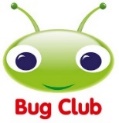 https://www.activelearnprimary.co.uk/login?c=0 Differentiated Reading Books, which asks your child questions about the texts.Education City
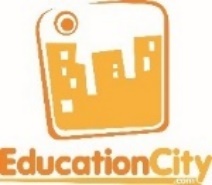 https://www.educationcity.com/ Age appropriate Literacy and Numeracy Games Games the teacher has set will be found on your child’s MyCity Page.
We encourage a score of 80% or more, to ‘Pass’ the game. Purple Mash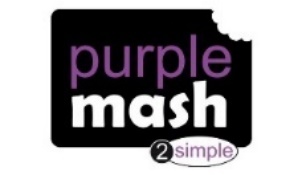 https://www.purplemash.com/login/ 
Purple Mash hosts an exciting mash-up of curriculum focused activities. Work the teacher has set can be found on your child’s 2do Page.Doodlemaths/
Doodletables
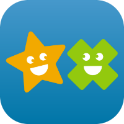 https://www.doodlemaths.com/ Also available on the APP Store. 
Maths and Times tables Programs.
 Work the teacher has set can be found on the ‘extras’ part of the Doodlemaths program.SpellingShed
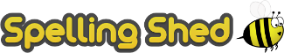 https://www.spellingshed.com/en-gb /
Also available on the APP Store Weekly spelling lists are uploaded on this program with activities to try to practise spelling these words.Teach Your Monster to Read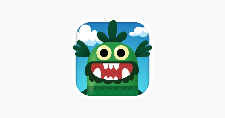 https://www.teachyourmonstertoread.com/ Also available on the APP Store with age and phonics level appropriate games.Class 1 Weekly Learning TasksWeek 1Class 1 Weekly Learning TasksWeek 1Weekly Maths Tasks (Aim to do 1 per day)Weekly Reading Tasks (Aim to do 1 per day)Watch a Numberblocks Clip each day at BBC or Cbeebies. Use this guide here to give you ideas on what to do with your children whilst watching an episode.Doodlemaths 5aday and Extras - your child has an individual login to access this.Complete Maths 2Dos Activity on Purplemash – A-Fish-Metic, using counting and adding/subtracting skills.Practise counting up to 20. This can be done through playing hide and seek, singing number songs, chanting, board games etc.Write out the digits 0 – 10 – using Tentown Formation to help you.Make your own addition and subtraction number sentences – use objects in your house to help you work these out, you could write your own or use your numbers in your ‘Phonics bag’.Children to read to parents daily, reading a book on Bug Club. Complete the questions about the story on each page by clicking on the bugs face on the page.With your child, look in magazines, newspapers and books for the tricky words they are currently learning. They could use a highlighter to highlight in magazines or newspapers.Visit Oxford Owl for free eBooks that link to your child’s book band. You can create a free account at Oxford Owl ebook collection. Complete the linked Play activities for each book.Read the story ‘What the Ladybird Heard by Julia Donaldson’ if you have this story at home or you can listen to it read aloud on youtube. Create your own stick puppets for each of the characters and use these to retell the story, you could put on your own puppet theatre! 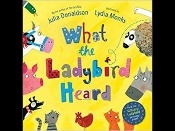 Weekly Phonics Tasks (Aim to do 1 per day)Weekly Writing Tasks (Aim to do 1 per day)Daily Phonics - practise Sounds and Tricky words in Phonics Bag – extra focus on reading Tricky words – all, her, theyUse your sounds in your Phonics Bag to make words to blend out loud – have a go at writing these once you have read themTeach Your Monster to Read – log into your account to practise the sounds and ‘trickies’ you are currently learning.Complete Education City > My City ‘Sparkler’ Phonics Activity – listen and read a selection of high frequency and tricky words.Play phonics noughts and crosses. Drawout a grid and write a letter, digraph, trigraph or tricky word in each part of the grid. Take it in turns to name what is written in the grid. If you say it correctly you can add your nought or cross in that 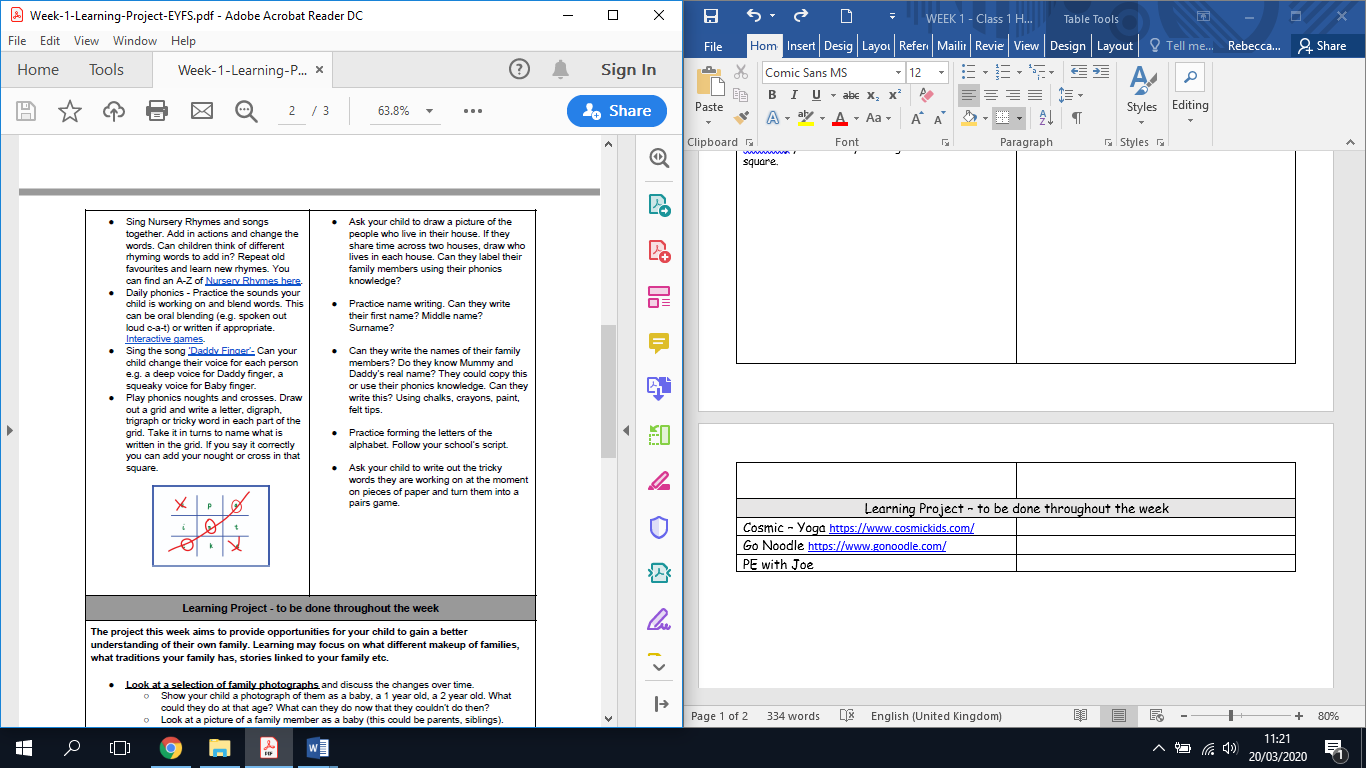 square.Choose a set of these sounds to write as many words you can think of that contain this sound, you could look around your house or find a pictures from the internet- qu, chor- ai, ee, ighFind a picture of a Minibeast – see how many describing word you can write down. You could then write a sentence with one of the describing words in it e.g. The bee is red.Write out the tricky words in your sound bag on separate pieces of paper – have a go at writing them without looking – you can then turn this into a pairs game where you can play snap!Draw a picture of your favourite Mini-beast – write a fact about this bug e.g. The worm lives in the soil. It has no eyes or legs. Learning Project – to be done throughout the weekMinibeastsLearning Project – to be done throughout the weekMinibeastsThe project this week aims to provide opportunities for your child to learn more about key minibeasts they are interested in. Learning may focus on exploring the physical aspects of a minibeast, what they look like, their habitat, what they eat, how they move, categorising etc. ● Identify the minibeasts in your garden-  ○ Search for a list of minibeasts on the internet or make your own minibeast hunt tick list of the ones that you know well  ○ Draw a picture of the ones you find and label them. ● Research different minibeasts to find facts about each one  ○ Create your own (non-fiction) fact book with a different bug on each page and write facts about each one. ● Play Mini-beast charades- ○ Take it in turns to act as different minibeasts.  ● Learn this minibeasts song - https://www.youtube.com/watch?v=LoIeeIEPGJI ○ or create your own minibeasts song.● Looking after a pet- ○ If you have a pet at home encourage your child to take part in their daily care. They could help feed, groom and clean up after your pet.  Think about what a minibeast would need if you needed to care for it.● Big and small Minibeasts-  ○ Draw minibeasts in size order from smallest to largest.● Choose your favourite minibeast and make your own picture looking closely at all of the details. Use materials in your home, paints, crayons, pencils. Become an artist, put on some relaxing music and take your time to create your masterpiece!● Find all of the animal or minibeasts books in your house- ○ Ask your child to look through the books in your house and to find any with animals or minibeasts on the front cover. Ask them to sort the books into groups of their choice e.g. that can fly, swim, big, small, live under or above ground, farm/at the zoo.● Create a minibeasts den or hotel ○ Think of all the places you found minibeasts on your bug hunt and how they were in small spaces or hidden under or inside objects. Create a den in your house for you to pretend to be a creepy crawly or make one you can place in your garden and check on it over the week to see if you’ve had any visitors!● Purplemash – complete the Minibeast Paint Project – invent your own insect, think carefully about the features you want your insect to have, how many legs, wings, colour? And think about why you want it to have those things?Please feel free to create your own learning tasks around our topic of minibeasts and email them to me, I would love to see your ideas and how you’ve learnt all about minibeasts!The project this week aims to provide opportunities for your child to learn more about key minibeasts they are interested in. Learning may focus on exploring the physical aspects of a minibeast, what they look like, their habitat, what they eat, how they move, categorising etc. ● Identify the minibeasts in your garden-  ○ Search for a list of minibeasts on the internet or make your own minibeast hunt tick list of the ones that you know well  ○ Draw a picture of the ones you find and label them. ● Research different minibeasts to find facts about each one  ○ Create your own (non-fiction) fact book with a different bug on each page and write facts about each one. ● Play Mini-beast charades- ○ Take it in turns to act as different minibeasts.  ● Learn this minibeasts song - https://www.youtube.com/watch?v=LoIeeIEPGJI ○ or create your own minibeasts song.● Looking after a pet- ○ If you have a pet at home encourage your child to take part in their daily care. They could help feed, groom and clean up after your pet.  Think about what a minibeast would need if you needed to care for it.● Big and small Minibeasts-  ○ Draw minibeasts in size order from smallest to largest.● Choose your favourite minibeast and make your own picture looking closely at all of the details. Use materials in your home, paints, crayons, pencils. Become an artist, put on some relaxing music and take your time to create your masterpiece!● Find all of the animal or minibeasts books in your house- ○ Ask your child to look through the books in your house and to find any with animals or minibeasts on the front cover. Ask them to sort the books into groups of their choice e.g. that can fly, swim, big, small, live under or above ground, farm/at the zoo.● Create a minibeasts den or hotel ○ Think of all the places you found minibeasts on your bug hunt and how they were in small spaces or hidden under or inside objects. Create a den in your house for you to pretend to be a creepy crawly or make one you can place in your garden and check on it over the week to see if you’ve had any visitors!● Purplemash – complete the Minibeast Paint Project – invent your own insect, think carefully about the features you want your insect to have, how many legs, wings, colour? And think about why you want it to have those things?Please feel free to create your own learning tasks around our topic of minibeasts and email them to me, I would love to see your ideas and how you’ve learnt all about minibeasts!PEPETry one of Joe Wicks Live PE Lessons each morning at 9 am.Go Noodle with the family or have a family workout.  Try joining in with a  Cosmic Yoga video, there is a Hungry Caterpillar one to try out!Try one of Joe Wicks Live PE Lessons each morning at 9 am.Go Noodle with the family or have a family workout.  Try joining in with a  Cosmic Yoga video, there is a Hungry Caterpillar one to try out!Useful WebsitesUseful Websites- Oxford Owl for home - https://www.oxfordowl.co.uk/Providing free access to online books for parents- Twinkl – https://www.twinkl.co.uk/ Providing free access to home learning packs - Phonics Play – https://www.phonicsplay.co.uk/ A fantastic website for your child to independently access phonics games where you can select specific sounds or tricky words to focus on. Currently providing a free login in march to access from home.- Story Online – https://www.storylineonline.net/ Access to a wide variety of books read aloud for your child to listen to- Sky Writer -  https://www.ictgames.com/mobilePage/skyWriter/index.html Cursive hand-writing practice- Oxford Owl for home - https://www.oxfordowl.co.uk/Providing free access to online books for parents- Twinkl – https://www.twinkl.co.uk/ Providing free access to home learning packs - Phonics Play – https://www.phonicsplay.co.uk/ A fantastic website for your child to independently access phonics games where you can select specific sounds or tricky words to focus on. Currently providing a free login in march to access from home.- Story Online – https://www.storylineonline.net/ Access to a wide variety of books read aloud for your child to listen to- Sky Writer -  https://www.ictgames.com/mobilePage/skyWriter/index.html Cursive hand-writing practice